Programul „ Școala după Școală ”	Programul este avizat pentru anul școlar 2020-2021, urmând să fie depusă documentația în vederea avizării de către Primăria Sector 3 a acestui program și în anul școlar 2021-2022.	Informații despre Programul „ Școala după Școală ” :- programul este gratuit, fiind finanțat de Primăria Sector 3ꓼ- programul este destinat tuturor elevilor școliiꓼ- programul se desfășoară după finalizarea orelor de curs, zilnic, până la ora 15.00ꓼ- în cadrul programului elevii beneficiază de supraveghere, suport de specialitate în efectuarea temelor, activități remediale și recreativeꓼ- în funcție de scenariul în care s-a aflat școala, programul a funcționat atât cu prezență fizică la școală, cât și în format on-lineꓼ- pentru ca un elev să fie inclus în program trebuie ca părintele să depună cerere-tip de înscriere la secretariatul școlii la început de an școlar.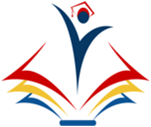      ȘCOALA GIMNAZIALĂ  92Ministerul Educației  ȘCOALA GIMNAZIALĂ nr. 92București, sector 3,  Aleea Vlăhița Nr. 1A     Tel./fax: 021 3480375 e-mail : scoala.92@s3.ismb.ro  Web: scoala92.invatamantsector3.ro  